PLANO DE INTERVENÇÃOFICHA DE IDENTIFICAÇÃO DAS APRENDIZAGENS A RECUPERARDeclaraçãoEu, ________________________________________, tomei conhecimento dos conteúdos a recuperar à(s) disciplina(s) de ____________________ e comprometo-me a estar presente no(s) dia(s) acima referido(s) por forma a desenvolver a(s) tarefa(s) que me foram indicadas.Oliveira do Hospital, ____ de _______________ de 20____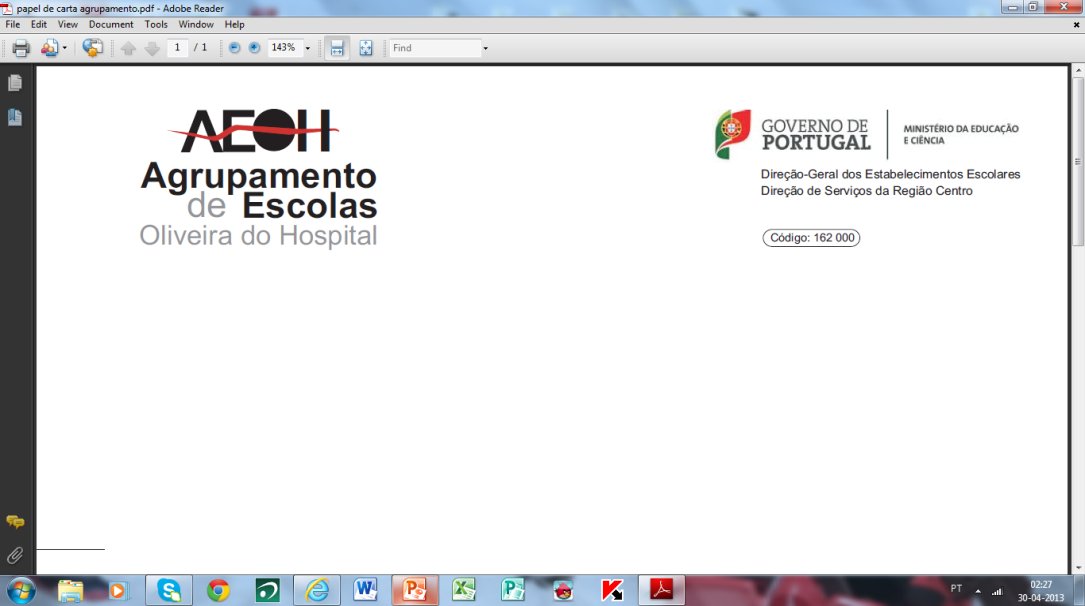 Escola: _________________________________Ano: ____               Turma: ____Aluno:Disciplina(s):Professor(es):Dia(s):Hora(s):Sala:Tarefa(s):Duração:Conteúdos:(por disciplina)O/A aluno/a,Avaliação do trabalho desenvolvidoProfessor(es) da(s) disciplina(s) ______________________________________________________Data: _________